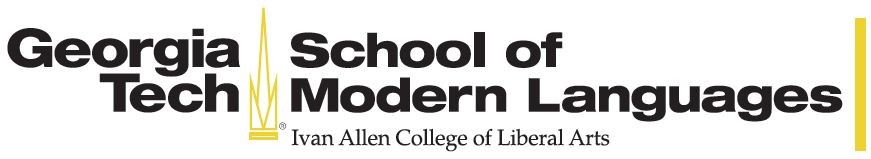 FREN 2001 – FRENCH CULTURE ISyllabusInstructor : Fabienne Mott			Email : fabienne.mott@gmail.comOffice: GTL, 303	                                      Office hours: TBA and by appointmentREQUIRED COURSE MATERIALTEXT:Champeny, Séverine, IMAGINEZ: le français sans frontières. Vista Higher Learning, 2016.Additional Resources: IMAGINEZ Supersite, vhlcentral.com, and Student Activities ManualGetting Started: Students

1. Students can save money by buying your textbook and online code together in a package from the bookstore or from http://vistahigherlearning.com/store. If you buy your textbook used, you will spend more money for a separate code.
2.  Homework Day 1: Use the Supersite User Guide to set up and navigate your new Supersite account: https://vistahigherlearning.zendesk.com/hc/en-us/articles/214107917-Supersite-3-0-Student-GuideFR 2001 covers Lessons 1-5Classes meet  4 x a week for 1 hour and a halfAccelerated course during the first 7 weeks of the programCourse Core Goals. By the end of the course, the students should develop:Ability to communicate at an intermediate level of French.Intermediate proficiency in reading and writing the language.Ability to interpret and discuss literature and film at an intermediate level.Knowledge of significant cultural and historical events.Ability to use technology in French. Ability to use the Supersite for oral and written practice of French.Expectations and SuggestionsYou will be expected to review and learn previous class before coming to the following class and to make your homework assignments regularly.French 2001 demands faithful and regular preparation as well as active participation. Do not forget : the more frequent your exposure to the language, the better your results will be !Note on behavior Academically dishonest  behavior will not be tolerated.Please consult the GTL Academic Honor Code.Student-Faculty Expectations AgreementAt Georgia Tech we believe that it is important to strive for an atmosphere of mutual respect, acknowledgement, and responsibility between faculty members and the student body. Please consult the GT rules and regulations catalog for an articulation of some basic expectation that you can have of me and that I have of you. I encourage you to remain committed to the ideals of Georgia Tech while in this class.Attendance Policy Please let me know, should you be absent for a class.Excessive unexcused absences during the semester will affect your course gradeFeel free to discuss your difficulties in the course with me anytime. I am normally in my office before each class, so if the door is open, feel free to come in.You can also make an appointment via my personal e-mail.COURSE COMPONENTS AND METHODS OF EVALUATION:30% (3 quizzes on vocab) 20 % - HomeworkHomework. On the calendar you will see the column labeled “Devoirs”. You are responsible for preparing all readings, writing assignments, exercises, etc. before coming to class on the designated day (with the exception of the first day of class).Workbook/Lab Manual (print or Supersite): There are Workbook and Lab Manual assignments that correspond to the text assignments for each lesson. You must complete all the exercises for each lesson. Supersite: Supersite activities are to be done in preparation for the section taught in the next class. This is done in order to consolidate your understanding so you are better prepared to participate in class discussions.40%- Comprehensive Final: This course has a final exam that will be given during exam week.10%- Class participation and attendance: You will actively contribute to class and group discussions both by asking and answering questions; it also means that you will willingly engage in class activities and that you will always use French. All students are expected to attend every day and arrive on time. Absence from class will affect your grade, as will tardies, early departures, and regularly entering and leaving the room while class is in sessionGrading Scale :Your final grade will be assigned as a letter grade according to the following scale:A	90-100%	B	80-89%C	70-79%	D	60-69%	F	0-59%